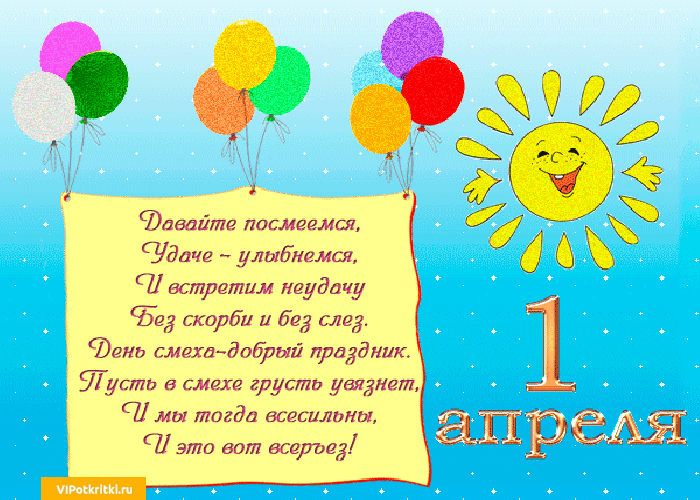 1 апреля. Давайте посмеёмся!Смеяться, право, не грешно над тем, что кажется смешно.                                                         Н.М. КарамзинС крыши капает капель, начинается апрель,Ну а 1 апреля — праздник смеха и веселья!Тани, Кати, Саши, Вовы!Веселиться вы готовы?Дорогие наши родители и дети!     Несмотря на всемирный карантин, день смеха никто не отменял. Поэтому предлагаю вам дома почитать детям смешные стихотворения. И так, начинаем…Плачет киска на заборе,
У нее большое горе:
Злые люди бедной киске
Не дают украсть сосиски!Зачем калоши надеваешь?
Я в них на улицу пойду!
Но там нет грязи, понимаешь?
Не бойся мама, я найду.Повстречались два котенка,И один мяукнул звонко:
"Заходи ко мне сосед,
Приглашаю на обед.Хватит нам двоим вполне
Борщ тебе, а мясо мне".- Где же яблоко, Андрюша?
- Яблоко? Давно я скушал.
- Ты не мыл его, похоже?
- Я с него очистил кожу.- А куда очистки дел?
- Ах, очистки? Тоже съел!- Яму копал?
- Копал!
- В яму упал?
- Упал!- В яме сидишь?
- Сижу!
- Лестницу ждешь?
- жду!- Яма сыра?
- Сыра!
- А как голова?
- Цела!- Значит живой?
- Живой!- Ну я пошел домой!    Продолжаем наш веселый праздник. Вот вам загадки — обманки. Прочитайте их детям, если что - то не правильно, попросите исправить.-Зимой в берлоге видит сон
Лохматый, косолапый… слон!
Дети: Нет, медведь.
- В теплой лужице своейГромко квакал… воробей.
Дети: Нет, лягушонок!
- С пальмы — вниз, на пальму снова
Ловко прыгает… корова.Дети: Нет, обезьяна!
- К цветку приставишь ухо
А в нем жужжит старательная… муха.
Дети: Нет, пчела!А не послушать ли нам в лицах небылицы?
Небылицы в лицах
Сидят светлицах,
Щёлкают орешки
Да творят насмешки.
Хотите знать какие?
А вот какие!НебылицыИз-за леса, из-за гор.
Едет дядюшка Егор. 
Он на пегой на телеге,
На скрипучей лошади,
Топорищем подпоясан,
Нараспашку сапоги, 
На босу ногу кафтан,
А на голове карман.Ехала деревня мимо мужика,Вдруг из-под собаки
Лают ворота. Выскочила палка 
С бабкою в руке 
И давай дубасить коня на мужике...Рано утром вечерком, Поздно на рассвете
Ехал дяденька верхом
В ситцевой карете.
А за ним то во всю прыть
Прыгая ногами, 
Волк старался переплыть
Миску с пирогами.
Заяц на небо взглянул, 
Там землетрясенье,Из-за тучи на него капало варенье.    А сейчас я вам задам несколько шуточных вопросов!    Вопросы очень смешные:
1. Как "мышеловку" написать пятью буквами? (Кошка)
2. Кто с головой окунается в работу? (Водолаз)
3. Что такое клевое дело? (Рыбалка)
4. Кто хватается за соломинку? (Тот, кто пьет коктейль)
5. По каким полям не пройти, не проехать? (По полям шляпы)
6. Кто сидит спиной к царю? (Кучер)
7. Как разделить пять картофелин точно на двоих? (Сделать пюре)
8. Что общего у рыб и болтунов? (Без конца разевают рот.)
9. Что можно приготовить, но нельзя съесть? (Уроки)
10. Название какой реки у тебя во рту? (Десна)
11. Что имеет голову, но не имеет мозгов? (Лук, чеснок)
12. Как написать "сухая трава" четырьмя буквами? (Сено)
13. Какой песок в Оби? (Мокрый)     А на последок предлагаю потренироваться в необычном пении:
     Иногда петь "по-правильному" бывает скучно. Попробуйте исполнить любую детскую песню но при этом...
– зажать нос пальцами;
– набрать в рот воды;
– втянуть внутрь щеки;
– закусить нижнюю губу.Смейтесь для профилактики и лечения! Это лекарство распространяется бесплатно, передается по воздуху, а единственное побочное действие – хорошее настроение.